Johannes 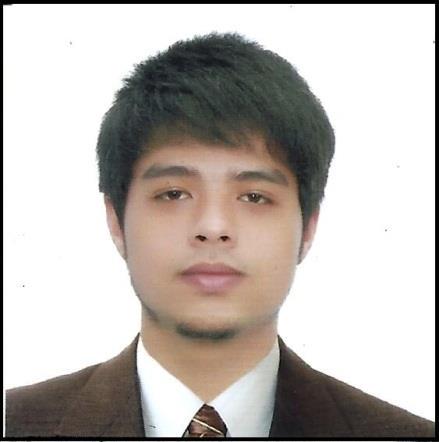 BS Computer Engineering, Technological Institute of the Philippine (TIP), Quezon City, 2008-2014Email: Johannes.368711@2freemail.com 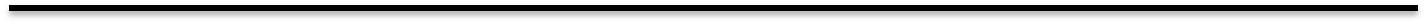 OBJECTIVEInterested in obtaining a position where in I can challenge myself in a new environment that focuses on the applications of technology to enterprise knowledge management, distributed computing, e-Business, and system engineering and design.ON-THE-JOB TRAINING/ PRACTICUM/ WORKING EXPERIENCE/S	I C T O f f i c e r | M o n o c r e t e C o n s t r u c t i o n P h i l s . , I n c . T a g u i g C i t yJuly 2014 – May 2016 Supervising Technical support team Organized and installed new network infrastructure  for the company Performed maintenance of computers and peripheral equipment, identifying problems and providing appropriate solutions Setup and maintain digital imaging devices and telephones. Server administrator – Thin client, Rackstation(file server), MYOB server Installation and implementation for CCTV and RFID devices Implementation and Configuration for handheld radio and mobile radio Installation and maintain of  Security Devices(Anti-Virus) Document control, IT Stocks monitoring Technical support – trainee | ADTEL Inc. Kalayaan Ave. Quezon City February 2014 – March 2014 Pc troubleshooting Network Configuration(router, switches) Monitoring On-site projects Installing CCTV cameras, Wi-Fi modems etc. KNOWLEDGE, SKILLS AND ATTITUDECreating a best solution for problems related to engineering. Knowledgeable in terms of networking fields and can perform a quality of service in trouble shooting. Provide a good quality of service to the clients Knowledgeable for the servers of Proxy, Email, Sap, Active directory, MS servers and SAP. Documentation ( HIRADC, CA&PA, Monitoring, Inventory) Knowledgeable in Web developing and designing Knowledgeable in Java programming, Mysql database Installations of ELV systems such as CCTV, access control, etc and Network connections Knowledgeable in LAN/WAN, VLAN, DHCP, DNS, Firewall, TCP/IP connections and VPN connections SEMINAR/S AND TRAINING/S ATTENDEDCisco Certified Network Associate (CCNA) .June 19, 2013 Experts Academy, Makati City ID NO: CSCO12379117 Certification in IPv6 newbie, 2013 Experts Academy, Quezon City Network security Seminar, September 2013 Experts Academy, Quezon City Data Centre Fundamentals Seminar, September 2013 Experts Academy, Quezon City Network Security Primer Seminar, September 2013 Experts Academy, Quezon City EXTRA AND CO-CURRICULAR ENGAGEMENTS AND VOLUNTEER WORKSIntegrated Computer Organization (ICON) – Member Technological Institute of the Philippines, 2010-2014 Institute of Computer Engineering of the Philippines(ICpEP.se)- Member Technological Institute of the Philippines, 2010-2014 OTHER SKILLSEfficient in Microsoft Word, Microsoft Excel and Microsoft PowerPoint Average in communicating skills (English) Ability to Work in a Team Structure Responsible in any work Fast Learner Risk Management Understanding IT Legal and Ethical Issues Provided upon requestI hereby affirm that the above information is true and correct with the best of my ability.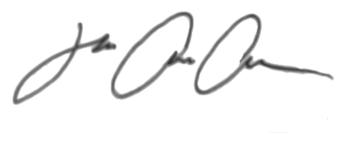          Johannes Application SignaturePersonal InformationDate of Birth:January 31, 1992Gender:MaleMarital Status:SingleReligion:Roman CatholicNationality:FilipinoVisa Valid until:May 23, 2017REFERENCE